Publicado en ELCHE el 05/02/2018 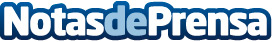 El 1% de la población española requerirá de cirugía de cataratas en 2018Un reciente estudio elaborado por la compañía MedicalMix en colaboración con Innova Ocular IOA Madrid, indica que el 1% de la población española, requerirá de cirugía de cataratas en el presente año, concretamente 450.000 pacientes, de los cuáles algunos de ellos podrían beneficiarse del uso e implantación de lentes Trifocales que mejoran la visión intermedia y de cerca, distancias esenciales para la lectura, el uso de dispositivos y pantallas de ordenadoresDatos de contacto:Miguel A. LópezDirector de Comunicación MedicalMixNota de prensa publicada en: https://www.notasdeprensa.es/el-1-de-la-poblacion-espanola-requerira-de Categorias: Nacional Medicina Sociedad http://www.notasdeprensa.es